Его ро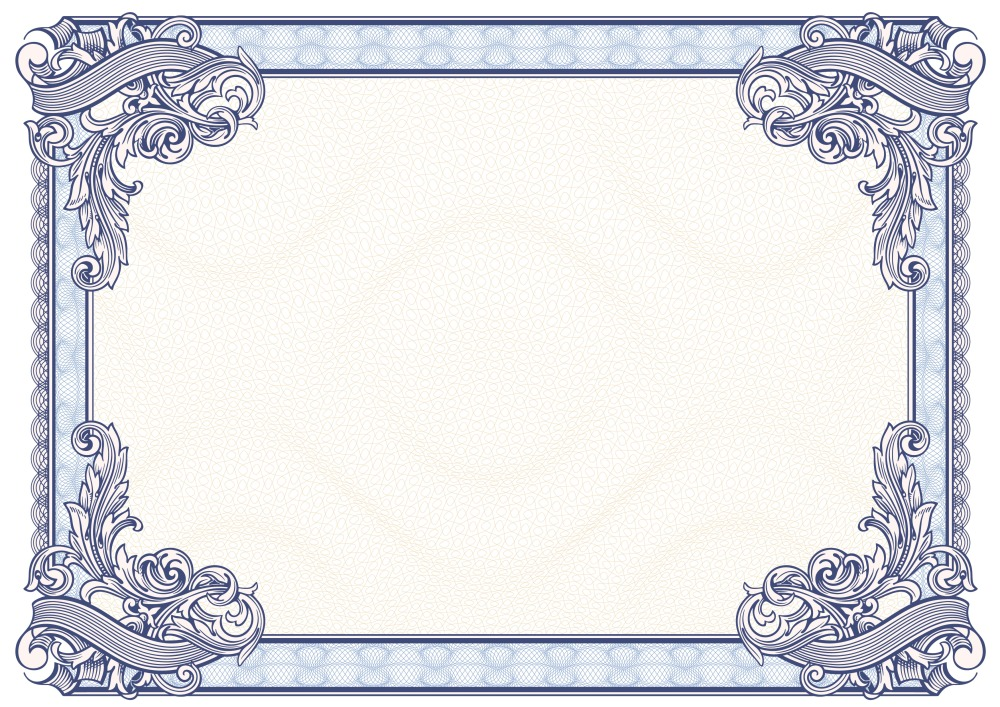 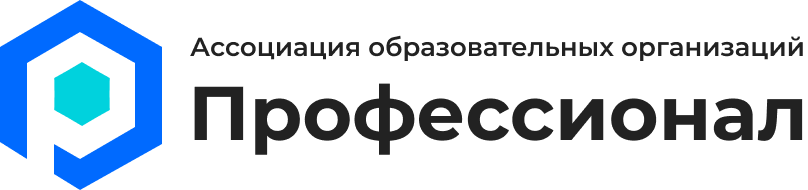 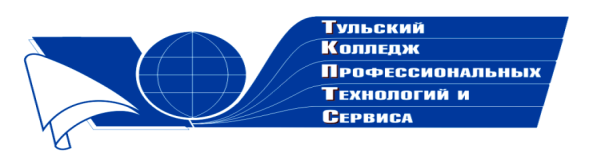 Государственное профессиональноеобразовательное учреждение  Тульской области «Тульский колледж профессиональных технологий и сервиса»ДипломНаграждаетсяЗемцова Наталья Васильевна,занявшая  1 место  в общероссийском заочном конкурсе «Коллекция педагогического мастерства и творчества» с разработкой «Рабочая тетрадь для выполнения практических работ по дисциплине МДК 03.01«Организация работы и управление подразделениями организации» для специальности23.02.02 Автомобиле- и тракторостроение» в номинации «Рабочая тетрадь»     Директор ГПОУ ТО       «ТКПТС»                                     С.С. Курдюмов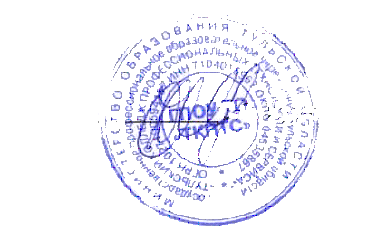 2020 год